Министерство здравоохранения Иркутской области областное государственное бюджетное профессиональное  образовательное учреждение«Саянский медицинский колледж»РАССМОТРЕНО на заседании                      УТВЕРЖДАЮпедагогического совета                                   Директор ОГБПОУ«Саянский«29»марта 2016г.                                              медицинский колледж»                                                                            ______________ Е.В. Трифонов                                                                           «___»_______________Отчет по итогам самообследования областного государственного бюджетного профессионального образовательного учреждения  «Саянский медицинский колледж» за 2015 годСаянск, 2015ВведениеСамообследование образовательной деятельности областного государственного бюджетного профессионального образовательного учреждения  «Саянский медицинский колледж» (ОГБПОУ «Саянский медицинский колледж») проведено в соответствии с:- Федеральным законом от 29.12.2012г. № 273 - ФЗ  «Об образовании в Российской Федерации» (ст.28 п.13);- приказом Министерства образования и науки РФ 14.06.2013г. № 464 «Об утверждении Порядка организации и осуществления образовательной деятельности по образовательным программам среднего профессионального  образования»;- приказом Министерства образования и науки РФ от 14.06.2013г. № 462 от «Об утверждении Порядка проведения самообследования образовательной организацией»;- приказом Министерства образования и науки РФ от 10.12.2013 №1324 «Об утверждении показателей деятельности образовательной организацией, подлежащей самообследованию».Процедура самообследования включает следующие этапы:Планирование и подготовка работ по самообследованию (февраль 2016г.)Организация и проведение самообследования (февраль – март 2016г.)Обобщение полученных результатов (до 29.03.2016г.)Для анализа оценки деятельности колледжа были исследованы следующие материалы: нормативно-правовая документация, учебные планы и программы, учебно-методическое и информационное обеспечение, сведения о кадровом и материально-техническом обеспечении образовательного процесса, воспитательная работа, финансовое обеспечение и др. Отчет о самообследовании рассмотрен на заседании педагогического совета колледжа 29 апреля.1. Организационно-правовое обеспечение образовательной деятельности.Областное государственное бюджетное профессиональное образовательное учреждение «Саянский медицинский колледж» является правопреемником Зиминского медицинского училища, основанного в 1936 году, как фельдшерско-акушерская школа в 1954 году переименована в Зиминское медицинское училище, в 1987 году переведено в город Саянск.Сокращенное наименование колледжа: ОГБПОУ «Саянский медицинский колледж».Место нахождения колледжа: 666301, Иркутская область, город Саянск, микрорайон Южный, дом 120.Филиалов и представительств нет.Учредителем является министерство здравоохранения Иркутской области.Адрес места нахождения учредителя: город Иркутск, улица Карла Маркса, дом 29.Организационно-правовая форма – бюджетное учреждение.Учреждение является унитарной некоммерческой организацией. Функции в управлении колледжа, и полномочия собственника имущества  осуществляет министерство имущественных отношений Иркутской области, место нахождения: город Иркутск, улица Карла Либкнехта, дом 47.За колледжем закреплено имущество на праве оперативного управления, которым владеет на основании свидетельств о государственной регистрации права №183086, №183087, №183088, №183089, выданными Управлением Федеральной службы государственной регистрации, кадастра и картографии по Иркутской области 01.02.2016 года.В своей деятельности колледж руководствуется:Конституцией Российской Федерации;Гражданским кодексом Российской Федерации;Бюджетным кодексом Российской Федерации;Налоговым кодексом Российской Федерации;Трудовым кодексом Российской Федерации;Указами Президента Российской Федерации;Постановлениями и распоряжениями Правительства Российской Федерации;Федеральным законом от 29.12.2012г. № 273-ФЗ «Об образовании в Российской Федерации»;Приказом Министерства образования и науки Российской Федерации от 14.06.2013г. № 464 «Об утверждении Порядка организации и осуществления образовательной деятельности по образовательным программам среднего профессионального образования», и другими нормативными правовыми актами.На учет в налоговом органе колледж поставлен по месту нахождения Межрайонной инспекции Федеральной налоговой службы № 14 по Иркутской области 12 ноября 1990 года свидетельство серия 38 № 003713263.ИНН/КПП 3814003359/381401001Основной государственный регистрационный номер юридического лица (ОГРН) 1023801912969. Данные документа, подтверждающего факт внесения сведений о юридическом лице в Единый государственный реестр юридических лиц, – Лист записи Единого государственного реестра юридических лиц Форма 50007, выданный Межрайонной инспекцией Федеральной налоговой службы № 17 по Иркутской области от 31.10.2015г.ОГБПОУ «Саянский медицинский колледж» осуществляет свою деятельность на основании нормативно- правовых документов:–   устава;– лицензии на осуществление образовательной деятельности серия38Л01 № бланка 0003229, регистрационный № 8890 от 01.02.2016г., выдана Службой по контролю и надзору в сфере образования Иркутской области, срок действия – бессрочно;–   Свидетельства о государственной аккредитации серия 38А01 № бланка 0001223, регистрационный номер 3214 от 10.02.2016г., выдано Службой по контролю и надзору в сфере образования Иркутской области.Устав колледжа утвержден министерством здравоохранения Иркутской области (распоряжение от 29.09.2015г. №1743-мр) и согласован с министерством имущественных отношений Иркутской области (распоряжение от 22.09.2015г. №1290/и).Срок действия коллективного договора на 2013-2016 годы принят на общем собрании (конференций) 27.12.2012 года, зарегистрирован 26.02.2013 года (регистрационный номер 03-2013) в отделе по труду и управлению охраной труда Управления по экономике городского округа муниципального образования «город Саянск».Разработаны нормативные локальные акты по основным направлениям деятельности: управленческой, административно-хозяйственной, работе с кадрами, учебно-методической работе, ведению учебной документации, учебно-воспитательного процесса, другими документами.ОГБПОУ «Саянский медицинский колледж» имеет всю необходимую организационно-правовую документацию на осуществление образовательной деятельности.2. Система управления Управление учреждением осуществляется в соответсвии с законодательством Российской Федерации, Иркутской области и уставом принципах единоначалия и самоупровления.Руководителем, отвечающим за деятельность учреждения, является директор, назначенный на должность в 1998 году. Директор осуществляет текущее руководство деятельностью учреждения и подотчетен учредителю. Коллегиальными органами управления являются общее собрание (конференция), совет колледжа, педагогический совет, методический совет, ЦМК(4), студенческий совет. Компетенции всех органов управления описаны в уставе, соответствующих локальных  нормативных актов.Структурно – функциональная схемаОГБПОУ «Саянский медицинский колледж».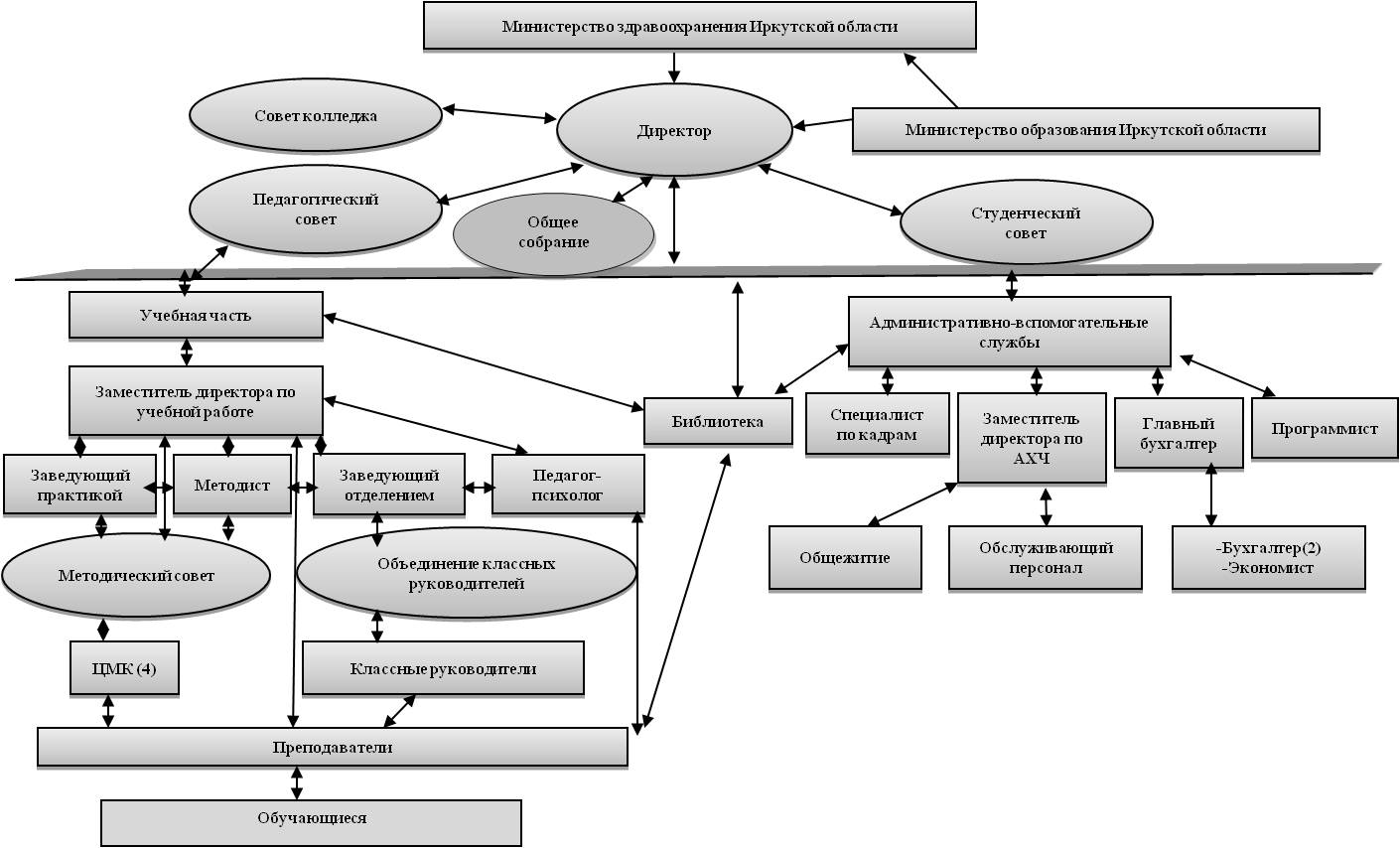 Взаимодействие структурных подразделений колледжа позволяет решать основные функциональные задачи.3.Структура и содержание подготовки.3.1. Структура подготовки по образовательным программам.Основной целью деятельности ОГБПОУ «Саянский медицинский колледж» является подготовка квалификационных медицинских работников по программам подготовки специалистов среднего звена, а также дополнительным профессиональным образовательным программам (повышение квалификации).Колледж осуществляет подготовку специалистов по очной форме обучения в соответствии с требованиями федеральных государственных образовательных стандартов по специальностям:Дополнительные профессиональные образовательные программы реализуются в форме повышения квалификации средних медицинских кадров в объеме 144 и 216 часа.Реализуемые в колледже специальности подготовки, формы и уровни обучения соответствуют лицензии. Структура подготовки ориентирована на потребности практического здравоохранения.3.2. Характеристика контингента обучающихсяИз контингента обучающихся на коммерческой основе обучается 4 (2%) студентов.По программе ДПО за 2015 год повысили свою квалификацию 191 специалист,  в т.ч. по программам повышения квалификации:- Сестринское дело в терапии – 144 ч.;- Сестринское дело в хирургии – 144чч.;- Медицина общей практики – 144ч.;- Первичная медико-профилактическая помощь населению – 144ч.;- Скорая и неотложная помощь – 216ч.;- Современные аспекты акушерской помощи в родовспомогательных учреждениях – 216ч.3.3. Организация приема.Контрольные цифры приема граждан для обучения по программе подготовки специальность среднего звена за счет бюджетных ассигнований бюджета Иркутской области на 2015 год обозначены в распоряжении министерства образования Иркутской области от 26 мая 2015 года №456 – мр и составили 75 человек.Прием абитуриентов осуществлялся в соответствии с приказо Министерства образования и науки РФ от 23.01.2014 г. №36 «об утверждении Порядка приема на обучение по образовательным, программам среднего профессионального образования», Правил приема колледжа на 2014-2015 учебный год. В соответствии с перечнем вступительных испытаний, при приеме на  обучение по образовательным программам СПО, требующих определенных психологических качеств, утвержденного Министерством образования и науки РФ, проводилось компьютерное тестирование.Профориентационная работа осуществлялась в виде:- бесед, участия в родительских собраний школах г. Саянска и г.Зима:- организации экскурсий для детей младшего возраста;- создание рекламных буклетов;- информирование о колледже на сайте колледжа, в газете.Контрольные цифры приема для обучения по программам подготовки специалистов среднего звена по специальностям 31.02.01. Лечебное дело и 34.02.01. Сестринское дело выполнен на 100%.3.4. Результаты обучения3.4.1. Качество подготовки выпускниковРезультаты дают возможность охарактеризовать уровень подготовки выпускников как удовлетворительный и соответствующий требованиям работодателей.3.4.2. Показатели успеваемости3.5. Практическое обучениеПорядок организации и проведения практической подготовки обучающихся по профессиональным образовательным программам медицинского образования в ОГБПОУ «Саянский медицинский колледж» осуществляется в соответствии с нормами действующего законодательстваПрактика является обязательным разделом ППССЗ. Она представляет собой вид учебной деятельности, направленной на формирование, закрепление, развитие практических навыков и компетенций в процессе выполнения определенных видов работ, связанных с будущей профессиональной деятельностью.Практические занятия как составная часть профессионального учебного цикла (проводятся в виде доклинического, фантомного, курса в специально оборудованных кабинетах образовательного учреждения).При реализации ППССЗ предусматриваются следующие виды практик: учебная и производственная. Производственная практика состоит из двух этапов: практики по профилю специальности и преддипломной практики.Учебная практика направлена на формирование у обучающихся умений, приобретение первоначального практического опыта и реализуется в рамках профессиональных модулей по основным видам профессиональной деятельности для последующего освоения ими общих и профессиональных компетенций.Учебная практика реализуется как непрерывно, так и путем чередования с теоретическими занятиями по дням (неделям) в рамках каждого профессионального модуля, продолжительность рабочей недели обучающихся при прохождении учебной практики составляет 36 академических часов.Учебная практика проводится в учебных специализированных кабинетах колледжа и/или подразделениях клинической базы преподавателями профессиональных модулей. При проведении учебной практики группа делится на подгруппы численностью 8-10 человек.Практика по профилю специальности направлена на формирование у обучающихся общих и профессиональных компетенций, приобретение практического опыта и реализуется в рамках профессиональных модулей по каждому из видов профессиональной деятельности, предусмотренных ФГОС СПО по специальности.Практика по профилю специальности проводится концентрированно после прохождения междисциплинарных курсов (профессионального модуля) и учебной практики.К практике по профилю специальности допускаются обучающиеся, выполнившие соответствующие разделы программы междисциплинарных курсов, учебной практики по профессиональному модулю и имеющие положительные оценки.По завершении практики по профилю специальности проводится аттестация обучающихся, формой аттестации является дифференцированный зачет.Аттестация практики по профилю специальности проводится с участием общего и/или непосредственного руководителя практики от медицинской организации.Аттестация по итогам практики по профилю специальности проводится с учетом (или на основании) результатов, подтвержденных документами соответствующих организаций об уровне освоения обучающимися общих и профессиональных компетенций. Обучающиеся не выполнившие требования программы практики или получившие неудовлетворительную оценку результатов практики, не допускаются к промежуточной аттестации.Преддипломная практика направлена на углубление первоначального практического опыта, развитие общих и профессиональных компетенций, проверку его готовности к самостоятельной трудовой деятельности. А также на подготовку к выполнению выпускной квалификационной работы.Преддипломная практика проводится непрерывно после освоения учебной практики и практики по профилю специальности.Аттестация преддипломной практики проводится в форме дифференцированного зачета на основании результатов освоения практического опыта, общих и профессиональных компетенций, определенных программой преддипломной практики и подтвержденных документами соответствующих организаций об уровне освоения обучающимися общих и профессиональных компетенций с выставлением оценки по пятибалльной шкале.Обучающиеся не выполнившие программу преддипломной практики или получившие неудовлетворительную оценку результатов практики, не допускаются к государственной итоговой аттестации.Продолжительность рабочей недели обучающихся при прохождении производственной практики составляет 36 академических часов.Производственная практика проводится в организациях, направление деятельности которых соответствует профилю подготовки обучающихся на основе договоров:ОГБУЗ «Саянская городская больница», договор № 1 от 01.01.2013 (до 01.01.2014 с последующей пролонгацией) между образовательной организацией и медицинской организацией, осуществляющей деятельность в сфере охраны здоровья об организации практической подготовки медицинских работников;ОГБУЗ «Зиминская городская больница», договор№1/13 от 01.01.2013 (до 01.01.2018г) о совместных мероприятиях по организации и проведению практической подготовки средних медицинских работников;ОГБУЗ «Куйтунская ЦРБ», договор № 1/у от 09.01.2013г (до 09.01.2018г) о совместных мероприятиях по организации и проведению практической подготовки средних медицинских работников;ОГБУЗ «Нукутская ЦРБ», договор № 25 от 01.01.2013г (до 01.01.2018г) о совместных мероприятиях по организации и проведению практической подготовки средних медицинских работников;ОГБУЗ «Заларинская ЦРБ», договор № 57 от 01.01.2013г (до 01.01.2018г) о совместных мероприятиях по организации и проведению практической подготовки средних медицинских работников.Перед началом производственной практики зав. практикой и методическими руководителями проводится установочное собрание с целью ознакомления обучающихся с целями и задачами производственной практики.Реализация всех видов практик по специальностям ППСЗ ФГОС СПО осуществляется в соответствии с разработанными образовательной организацией программами с учетом направленности на удовлетворение рынка труда и заинтересованных работодателей.Показатели успеваемости обучающихся по производственной практике ( по профилю специальности) за осенний семестр 2014-2015 уч. г3.6.Качество учебно–методического обеспеченияМетодическая работа осуществляется в соответствии с годовым планом работы колледжа и единым направлением деятельности – подготовка профессионально-компетентностного и конкурентно-способного специалиста среднего звена.Цель методической работы – совершенствование методической подготовки, повышение профессионального уровня преподавателей, концентрация потенциала всего педагогического коллектива на решение единой методической задачи.Единая методическая тема колледжа: «Самостоятельная работа студентов как одно из условий реализации ФГОС СПО в рамках функционирования практико-ориентированной образовательной среды».Система методической работы в колледже включает следующие структурные элементы: методический совет, методический кабинет, цикловые методические комиссии. Возглавляет методический совет и осуществляет непосредственное руководство и организацию учебно-методической работы заместитель директора по учебной работе.Методическая работа осуществляется по следующим основным направлениям деятельности:- деятельность цикловых методических комиссий;- методическое обеспечение образовательного процесса;- обучение и профессиональное развитие педагогических кадров, повышение квалификации.3.6.1.Деятельность цикловых методических комиссийВ колледже сформировано 4 ЦМК, возглавляемые преподавателями, имеющими высшие и первые квалификационные категории:ЦМК общегуманитарных, социально-экономических, естественно-математических и общепрофессиональных дисциплин – председатель Казимирова Л.А.;ЦМК общеобразовательных дисциплин  – председатель Павловская Т.В.;ЦМК специальности Лечебное дело – председатель Буленкова Е.В.;ЦМК специальности Сестринское дело – председатель Самсонова Н.Г.Особое внимание в работе ЦМК уделяется вопросам совершенствования форм и методов организации учебного занятия.Основные направления:- изучение, разработка и использование эффективных методов обучения и воспитания;- совершенствование форм и методов учебно-методической работы в учебном процессе;- организация учебно-исследовательской, научно-исследовательской, самостоятельной работы студентов в образовательном учреждении;- помощь преподавателям в самообразовании;- совершенствование качества учебно-методической документации в соответствии с требованиями ФГОС СПО 3 поколения;- мониторинг качества теоретической и практической подготовки обучающихся;- формирование у обучающихся любви к выбранной профессии, направленных на развитие их познавательных и творческих способностей.Кроме этого, ЦМК осуществляет контроль за ежегодным выполнением индивидуальных планов преподавателей, систематическое обсуждение теоретической и практической информации, собранной педагогам по своим темам.Ежемесячно проводятся заседания цикловых методических  комиссий, на которых рассматриваются организационные и методические вопросы, рабочие программы учебных дисциплин, междисциплинарных курсов, профессиональных модулей, учебной и производственной практики, календарно - тематические планы; планируется и обеспечивается участие преподавателей в  мероприятиях на уровне колледжа, области и т.д.За период с 1 сентября 2014 г. по 1 апреля 2015 г. на заседаниях ЦМК были подготовлены и заслушены методические доклады:Проанализировав работу цикловых методических комиссий, следует отметить, что все они работали над совершенствованием качества учебного процесса в образовательном учреждении и повышением конкурентноспособности выпускников образовательного учреждения на рынке труда.Целенаправленно ведется работа по освоению преподавателями современных методик и технологий обучения. Преподаватели колледжа самостоятельно выбирают средства и методы обучения, которые содействуют обеспечению высокого качества образовательного процесса. В образовательном процессе колледжа активно используются методы активного обучения (мозговой штурм, дискуссия, проблемная лекция, метод case-study, эвристическая беседа, решение ситуационных задач), а также игровые, проблемно-развивающие, информационные технологии. Все это оказывает положительное влияние на активизацию творческих способностей обучающихся.Одной из причин того, что не каждое учебное занятие достигает поставленных целей – ухудшение уровня базовых знаний обучающихся ввиду невысокого конкурса, вторая – явно недостаточная оснащенность кабинетов, особенно компьютерного обеспечения.3.6.2.Методическое обеспечение образовательного процессаЦентром организационно-педагогической и методической работы в колледже является методический кабинет. В методическом кабинете в электронном виде сосредоточена вся учебно-планирующая,  обеспечивающая продуктивность осуществления образовательной и профессиональной деятельности.Преподаватели обеспечены материалами, необходимыми в их постоянной работе: методическими рекомендациями, памятками и пр. под руководством заместителя по учебной работе, методиста и при непосредственном участии председателей ЦМК разработаны и реализуются образовательные программы по всем специальностям. Создание учебно-программной документации мобилизует преподавателей колледжа на ежегодный ее пересмотр и внесение необходимых поправок и дополнений, обеспечивающих совершенствование содержания образования.Методическое обеспечение образовательного процесса носит комплексный характер. По всем дисциплинам и профессиональным модулям имеются рабочие программы, календарно-тематические планы, комплекты контрольно-оценочных средств.За отчетный период преподавателями колледжа подготовлены и используются в работе учебно-методические материалы для учебных дисциплин, МДК, ПМ. Итоги этой работы представлены в таблице.Большое внимание уделяется подготовке преподавателей к разработке лекционного материала, работе с нормативной документацией. С целью реализации требований учебного процесса и практикоориентированному обучению большое внимание также уделяется разработке и использованию методических разработок для практических занятий.Итоги учебно-методической работы преподавателей ГБОУ СПО «Саянский медицинский колледж» за 2014-2015 учебный годПреподаватели имеют различного вида разработки электронных образовательных ресурсов: электронный дидактический материал – тесты, кроссворды; мультимедийные презентации к отдельным темам учебных занятий, внеаудиторных мероприятий.В рамках реализации единой методической темы коллектива на 2014-2015 учебный год начата работа по разработке заданий для самостоятельной работы обучающихся.  В них содержатся материалы, задания, ориентирующие обучающихся самостоятельно мыслить, формировать новые идеи, грамотно работать с информацией. Задания составляются в виде вопросов для самоконтроля, алгоритмов решения задач и заданий по темам, тестов, рефератов, таблиц, схем, вопросов к зачетам, экзаменам. В ходе выполнения внеаудиторной самостоятельной работы составляются сообщения, доклады, рефераты, выполняются различные упражнения, письменные работы. За отчетный период разработаны следующие учебно-методические материалы для организации самостоятельной работы:Успешно используются в учебном процессе рабочие тетради для самостоятельной работы по дисциплинам Анатомия и физиология человека (разработчик – Либерова А.В.), Генетика человека с основами медицинской генетики (разработчик – Пыжьянова И.В.), Фармакология (разработчик – Третьякова Е.Н.).3.6.3Обучение и профессиональное развитие педагогических кадров, повышение квалификацииНа сегодняшний день актуальна проблема развития профессиональной компетентности преподавателей, повышение педагогического мастерства. Решению данной задачи способствуют различные формы организации повышения квалификации: курсы повышения квалификации, мастер-классы, конференции, в т.ч. и заочные, вебинары, публикации статей в профильных журналах, участие в работе Интернет-сообществ, работа в ЦМК, работа по самообразованию, открытые учебные занятия и воспитательные мероприятия, консультационная работа с отдельными педагогами или группой педагогов.За отчетный период 14 преподавателей прошли курсы повышения квалификации:Одним из главных вопросов системы работы повышения педагогического мастерства и профессионализма является аттестация педагогов. С каждым годом процесс аттестации выдвигает все новые требования к деятельности преподавателя. Педагоги колледжа успешно проходят аттестацию и повышают или подтверждают свой профессиональный статус.В 2014-2015 учебном году прошли аттестацию 3 педагога колледжа: первую категорию получил 1 педагог (Крюков С.В.), высшую – 2 (Комолкина О.И., Самсонова Н.Г.). Одним из приоритетных направлений в организации методической работы в колледже является вовлечение педагогов к участию в научно-практических конференциях, семинарах, конкурсах:Одним из способов повышения квалификации является самообразование педагогов, которое пронизывает все компоненты системы методической работы, обеспечивая более высокий уровень их функционирования.Каждый преподаватель колледжа работает над темой самообразования. Выбор темы самообразования основывается на оценке деятельности, видении каждым своих личностных и профессиональных проблем, умении корректно формулировать цели и последовательно их решать, умении проектировать и контролировать свою деятельность. В начале учебного года каждый преподаватель определил свою методическую тему и согласовал ее с председателем ЦМК. В течение года преподаватель собирает в копилку теоретическую информацию. На основании анализа заявленной методической темы был сделан вывод, что темы самообразования носят либо глобальную, либо некорректную формулировку. Далеко не все преподаватели способны самостоятельно проявлять инициативу с целью переосмысления и перестройки своей деятельности. Многие нуждаются в помощи по вопросу формулирования темы, составления плана, определения перспективности своей деятельности.Практически все формы методической работы в колледже прямо или косвенно связаны с показом практических умений перед коллегами. Открытые учебные занятия ничем не заменимы, и поэтому их значение в системе форм методической деятельности колледжа исключительно велико. Однако, за отчетный период было проведено всего 2 открытых урока преподавателями Самсоновой Н.Г. и Ярещенко Г.М.Привычными для преподавателей и обучающихся стали такие формы внеаудиторной работы, как проведение предметных недель, олимпиад, конкурсов. В колледже имеется опыт проведения предметных недель, которые позволяют как обучающимся, так и преподавателям дополнительно раскрыть свой творческий потенциал, самореализовать себя. Все проводимые мероприятия пользовались популярностью и привлекали достаточно большое число участников. За отчетный период учебного года были проведены предметные недели и конкурсы:- олимпиада по теории и практике сестринского дела – 12.10.-15.10.2014- конкурс «Микробиология в терминах» - 17.11.2014- неделя Иностранного языка – 01.12.2014-08.12.2014- неделя гинекологии – 9.02.-14.02.2015- неделя терапии – 16.02.-20.02.2015- заочная олимпиада по анатомии и физиологии человека – 13.03.-20.03.2015- неделя хирургии – 23.03.-27.03.2015- Неделя первокурсника, 23.03.-27.03. 2015, включающая беседы по темам «Пищевые добавки», «Магия чисел», выпуск стенгазет (Микроэлементы в организме человека, 2015 – год литературы, Страноведение), конкурс чтецов по иностранному языку, литературно-музыкальную композицию «Нам дороги эти позабыть нельзя», зарницу, конференцию учебно-исследовательских работ обучающихся.Обучающиеся под руководством преподавателей активно участвуют в заочных Интернет-олимпиадах и конкурсах, заочных научно-практических конференциях и других мероприятиях, повышающих познавательную активность и мотивацию к обучению:В колледже создана атмосфера сотрудничества среди членов педагогического коллектива, направленная на повышение качества образования, о чем свидетельствуют достижения преподавателей и обучающихся не только на уровне колледжа, но и области, и региона. Вместе с тем, анализ результатов методической работы колледжа за отчетный период позволил выявить ряд недостатков. Необходимо систематизировать работу по выявлению, обобщению и распространению лучшего педагогического опыта, увеличить долю преподавателей в организации и проведении открытых занятий, внеаудиторных мероприятий, активизировать работу по подготовке материалов к публикациям, выпуску методических разработок, пособий, а также по участию в мероприятиях областного и межрегиональных уровней.3.7. Организация воспитательной работыТребования к современному профессиональному образованию предполагают не только формирование профессиональных компетенций, но и личностных качеств, необходимых для будущей профессиональной деятельности. Определяющими направлениями являются повышение статуса воспитания в колледже, создание условий для сохранения и укрепления физического и психического здоровья участников образовательного процесса,  гармоничного развития личности, реализации   творческой и гражданской позиции, повышения профессионального уровня будущих специалистов. Воспитательная работа в колледже возглавляется директором, организуется учебной частью, зав.отделением, осуществляется педагогом- организатором, классными руководителями, преподавателями в учебном процессе, библиотекой. Ряд организационных функций возложен на студенческий совет. Основная цель воспитательной работы в колледже - создание целостной системы воспитательной деятельности направленной на формирование   профессионально – личностных качеств,   способностей обучающихся и  создание условий для их развития и самосовершенствования с установкой на будущую профессиональную деятельность.  Задачи воспитательной работы:Создание условий для дальнейшего развития  студенческого самоуправления.Создание условий для формирования духовно-нравственных качеств личности посредством  приобщения обучающихся к системе культурных ценностей.  Создание условий для формирования здорового образа жизни и экологической культуры в учебно-воспитательном процессе.Создание условий для формирования нравственных, профессионально-  направленных ценностей у обучающихся    (чувства милосердия, сострадания, доброты, взаимопомощи, любви к ближнему).  Создание условий для проявления творческих способностей  обучающихся   в  общественных делах колледжа.Организация  психологической помощи обучающимся первого курса в период адаптации.Принципы воспитательной работыПринцип гуманизма - признание личности молодого человека самоценностью, уважение уникальности и своеобразия каждого студента.Принцип демократизации отношений - сохранение права студента на свободный  выбор, собственную точку зрения.Принцип природосообразности - знание особенностей личностного  развития студента, его природного потенциала и способностей.Принцип деятельности - создание условий для выбора студентом тех видов деятельности, которые отвечают его потребностям и способностям.Основные средства реализации направлений воспитательной работы:- учебно – познавательное направление:  классные часы, предметные недели,олимпиады;- культурно – просветительное:посещение   выставок, музеев, картинной галереи, организация праздничных концертов, участие в художественной самодеятельности.- общественно – патриотическое:встречи с ветеранами ВОВ;посещение музеев, организация и проведение Дня Защитника Отечества, проведение торжественного мероприятия, посвященного Дню Победы.- физкультурно – оздоровительное направление:проведение бесед с обучающимися по пропаганде ЗОЖ, проведение   соревнований, участие в соревнованиях на уровне города и региона, проведение Дня Здоровья.- нравственно – правовое направление:лекционно – предупредительная работа совместно с правоохранительными органами по правовому воспитанию, антиалкогольная, антиникотиновая пропаганда, профилактика наркомании.В соответствии с общей целью приняты следующие направления воспитания обучающихся: формирование современного научного мировоззрения и системы базовых ценностей.Профилактика антисоциальных явленийПрофессиональное, творческое и трудовое воспитание.Духовно-нравственное воспитание.Эстетическое воспитание.Физическое воспитание, формирование здорового образа жизни.Семейно-бытовое воспитание.Экологическое воспитание.Коллектив колледжа способствует развитию самоуправление, благодаря которому происходит сплочение и объединение коллектива. Непосредственным субъектом студенческого самоуправления в ОГБПОУ «Саянский медицинский колледж» выступает студенческий совет, который тесно сотрудничает с администрацией колледжа, общественными организациями города. Им возглавляется подготовка мероприятий, праздников, конкурсов, организуется выпуск газет. Студенческий совет создан в целях повышения эффективности  взаимодействия  с администрацией колледжа, преподавательским составом; организации быта и отдыха обучающихся; содействия развития творческих способностей и общей культуры обучающихся.Инициаторами, организаторами мероприятий являются обучающиеся, объединенные в группы (центры) по интересам. Структура определяется объемом работ по следующим направлениям: Учебный центр, Центр досуга и развлечения, Пресс - информационный центр, Центр здоровья и спорта, Экономический центр, Центр Общежитие. Учебный центр обеспечивает контроль за успеваемостью и посещаемостью, привлечение обучающихся к научной деятельности, оказание различной помощи в процессе обучения.Центр досуга и развлечения занимается организацией быта и отдыха, развитием творческих способностей у обучающихся, привлечением к участию в мероприятиях различного уровня. Пресс – информационный центр –доведение до студенческого коллектива различной информации, освещение жизни колледжа в выпускаемых стенных газетах и в городских СМИ.  Центр здоровья и спорта – пропаганда здорового образа жизни, организация спортивных мероприятий.   Центр «Общежитие» решает вопросы соблюдения правил  проживания, внутреннего распорядка, различные бытовые вопросы, вопросы благоустройства. Сущность  студенческого самоуправления   состоит в том, что оно приобретает социально – практический характер, обусловленный необходимостью сознательного ответственного отношения обучающихся к возможностям и перспективам своего профессионального и культурно-нравственного самоопределения. В течение отчетного периода студенческий совет провели линейку ко Дню знаний, посвящение в студенты, конкурс для юношей «Парень моей мечты», конкурс для девушек «Мисс Весна», выпускной вечер, новогодний вечер «Милк-сейшн». Активисты студенческого совета помогли преподавателям организовать неделю английского языка и неделю терапии. ДК «Юность» приняла первокурсников, где состоялось традиционное  «Посвящение в студенты».  Обучающиеся колледжа всегда являются активными помощниками при проведении городских мероприятий. Что подтверждается многочисленными грамотами  за победы и участие.  	 Социальное партнерство  - одно из важных направлений воспитательной работы.   Продолжается сотрудничество с городскими учреждениями:   ДК «Юность», МБУК «Музейно-выставочный комплекс»,  историко- экологическим музеем, библиотеками города, советом ветеранов.Члены волонтерских движений   сотрудничают   со СПИД – центром, Комплексным центром социального обслуживания населения, обществом   В рамках Всесибирского дня профилактики ВИЧ- инфекции  в марте 2015 г., 17  мае 2015 г. участие в акции, посвященной Всемирному дню памяти умерших от СПИДА.   Данная акция освещалась в средствах массовой информации.  Уже стали традиционными проведение мероприятий, направленных на профилактику антисоциальных явлений.  Были проведены: Интегрированное мероприятие с обучающимися гимназии № 1 г.Саянска «Меняю конфетку на сигаретку» Оформление информационного плаката по профилактике табакокурения.Участие в городском конкурсе по созданию социальной рекламы антинаркотической направленности и пропаганды ЗОЖ «Мы выбираем жизнь»Подготовленные  члены волонтерского движения выходили в течение года в образовательные учреждения города с лекциями по вопросам здорового образа жизни. Пресс-центрами групп постоянно оформляются газеты и сан.бюллетени на различные темы «Нет наркотикам», «СПИД», «Вредные привычки». Обязательные темы для классных часов: «Наркомания – опасные пристрастия», «Алкоголизм и его печальные последствия», «Курение – вредная привычка». Два раза в год обновляется стенд с информацией об эпидемиологической ситуации в городе и области. Обучающиеся старших групп с начала учебного года проводят лекции в группах первого курса по вопросам здорового образа жизни. Представители СПИД –центра Г.Н.Решина и провели лекцию -  презентацию «Жизнь с ВИЧ». Педагогический коллектив  уделяет большое внимание формированию профессиональных качеств и воспитанию личностных качеств будущего медицинского работника: милосердию, толерантности, ответственности, умению работать в команде. Уже давно является традиционным проведение внеаудиторных мероприятий «День толерантности» 16 ноября,  «День медицинской сестры» 12 мая, «Поклонимся великим тем годам» к 9 мая.  Студенты и преподаватели колледжа участвовали в праздничном городском шествии, приуроченном к 70-летию Победы.   Команда колледжа в течение   2015   года принимала участие в соревнованиях, проводимых в городе Саянске и Саяно-Зиминском регионе среди образовательных учреждений и трудовых коллективов.07.11-09.11.2015 г. была проведена акция «Спорт против наркотиков» в рамках сдачи норм  ГТО среди первокурсников. 21.09.2015 г. общеколледжное мероприятие День здоровья.04.11.2015 г. спортивная игра «Дневной дозор» для 1 курса. 26.01.2016 г. спортивно-интеллектуальная викторина «Спортивный калейдоскоп» для 1-4 курса специальности Лечебное дело.Мы являемся неоднократными призерами спортивных соревнований. Обучающиеся – спортсмены нашего колледжа, подготовленные преподавателем физической культуры Ризман В.Ю.,  приняли участие в следующих   соревнованиях:24-25.10.2015 г. – Первенство Иркутской области по классическом троеборью, 2 место.23.11.2015 г. Региональная спартакиада, этап плавание -1 место24.11.2015 г. Лыжные гонки памяти Александра Невского – 3 место21.12.2015 г. Региональная спартакиада – этап лыжные гонки  -1 место19.01.2016 г. региональная спартакиада, этап – стрельба из пневматической винтовки, 1 место14.02.2016 г. участие в «Лыжне России – 2016», 1 местоНаши обучающиеся являются традиционными участниками соревнований по лыжным гонкам, плаванию, настольному теннису, волейболу. За 2015 год были проведены открытые мероприятия: 05.10.2015 г. «День Учителя», 21.10.2015 г.  к  дню рождения С.Есенина, 25.11.2015 г. «День матери».Работа педагогического коллектива невозможна без поддержки родителей. Стало традицией проводить родительские собрания с участием преподавателей и обучающихся, где раскрываются задачи работы коллектива.  Зав.отделением совместно с классными руководителями и активом групп посылают письма – благодарности, письма – приглашения на индивидуальные беседы по поводу пропусков занятий, неудовлетворительных оценок. 28.11.15 г проведены родительские собрания для родителей студентов 1 курса.  Родители обучающегося всегда должны быть в курсе событий жизни своего ребенка в колледже, разделять его проблемы и успехи.В помощь классным руководителям создано объединение классных руководителей (ОКР).    В работе ОКР принимают  участие  классные руководители и заведующая отделением. Согласно плану  работы ОКР проводятся заседания, на которых рассматриваются методические и организационные вопросы:  планирование,   методическое  и психологическое сопровождение воспитательной деятельности классных руководителей;  участие групп в воспитательных мероприятиях, трудовых делах, дежурству по колледжу; регулярное проведение классных часов и групповых собраний,  участие в работе старостата, организация работы актива групп, процесс адаптации студентов первого года обучения и т.д. На заседаниях обсуждаются вопросы: рекомендации по составлению планов работы с последующим обсуждением и корректировкой; формы, методы, приемы проведения классных часов и внеаудиторных мероприятий. Особое внимание классные руководители обращают на воспитание нравственных качеств обучающегося как будущего специалиста, формирование здорового образа жизни, привитие политической культуры. В библиотеке колледжа есть методическая литература по различным проблема воспитания и обучения, проведению внеаудиторных мероприятий.             Уделяется  внимание работе классных руководителей со студентами, проживающими в общежитии: отслеживание и  анализ процесса адаптации студентов первого года обучения, проживающих в общежитии;  изучение  бытовых условий, контроль посещаемости занятий студентами. Еженедельное посещение общежития является обязанностью классных руководителей для создания более точной характеристики обучающихся. Особую заботу проявляют по отношению к обучающимися, относящимися к категории детей-сирот, лицам из числа детей-сирот, оставшихся без попечения родителей.  В колледже обеспечивается выполнение Законодательства по поддержке данной категории обучающихся. Ежемесячно выплачивается   до 18 лет  компенсация на питание, государственная социальная стипендия,  ежегодное пособие  на приобретение учебной литературы и письменных принадлежностей. один раз в год по окончании учебного года  выплачивается компенсация на обмундирование. Выпускникам выплачивается компенсация по окончании обучения.  Педагогами ведется большая индивидуальная работа в целях подготовки их к самостоятельной взрослой жизни, формированию социальной зрелости. Эти обучающиеся всегда в центре внимания классных руководителей, которые стремятся создать в группах климат доброжелательности.В колледже имеется   социально-незащищенная категориия обучающихся.  В начале учебного года составляется  социологическая характеристика поступившего и переходящего контингента, которая позволяет установить территориальную принадлежность, выявить социальный статус обучающихся, определить категории обучающихся из малообеспеченных, неполных и многодетных семей и проанализировать прочие параметры социометрического исследования. При работе с данной категорией обучающихся осуществляется взаимодействие с преподавателями, законными представителями обучающихся, специалистами социальных служб. Важным разделом нравственного воспитания является подготовка к будущей семейной жизни. Классные руководители с участием педагога – психолога традиционно проводят встречи с обучающимися, обсуждая вопросы планирования семьи, отношений в семье, отношения к гражданскому браку. К Международному Дню Матери проводится концерт с поздравлением для всех преподавателей колледжа. Также были подготовлены газеты к данному празднику. 	Все обучающиеся колледжа принимают участие в общественно-полезной деятельности, что воспитывает уважение к труду, как важнейшей жизненной ценности. Было принято участие в  ежегодном городском субботнике.  3.7.1.Контингент обучающихсяОбучающиеся выбывают по следующим причинам: по собственному желанию, академические задолженности, призыв в ряды Вооруженных Сил, академический отпуск, иные причины.С целью профилактики отсева обучающихся с первых дней учебы в колледже ведется работа по адаптации обучающихся нового приема, проводятся различные мероприятия, как традиционный «День Посвящения в студенты», тематические классные часы, направленные на сплачивание коллектива и привитие любви к избранной профессии. Осуществляется индивидуальная работа  со стороны педагога - психолога, зав.отделением, классных руководителей.  В основном выбывают обучающиеся, поступившие на базе основного общего образования, не имеющие  четкой мотивации с низким уровнем профессионального самоопределения. Для снижения отсева обучающихся проводится профориентационная работа со школьниками городов Саянск  и Зима, Куйтунского, Зиминского, Заларинского районов. В марте 2015 г. был проведен традиционный День открытых дверей, которому предшествовала активная профориентационная работа преподавателей и обучающихся колледжа, а также участие в Ярмарке профессий в п.Центральный Хазан для учающихся г.Зимы и Зиминского района.  С самого начала обучения в колледже прослеживается систематическая работа коллектива педагогов с обучающимися и родителями.  Работа  направлена на формирование познавательной активности, выявление индивидуальных способностей, раскрытие творческого потенциала каждого вновь поступившего обучающегося. Все  воспитательные мероприятия для 1 курса направлены на   адаптацию обучающихся к учебному процессу.3.7.2.Работа с выпускникамиВ колледже проводится постоянный мониторинг выпускников. Проводится активная работа с будущими работодателями.По окончании колледжа наши   выпускники уверены в своем будущем.  В 2014-2015 учебном году выпуск составил 41 человек, из них по специальности Сестринское дело – 27 человек, Лечебное дело – 14 человека. Процент занятости выпускников остается высоким, так как потребность в средних медицинских работниках достаточно высока. Ежегодно значительная часть трудоустраивается в  учреждения здравоохранения    Иркутской области. Воспитательная работа организована в соответствии с основными требованиями подготовки будущего специалиста: профессиональной мобильностью, владением общими и профессиональными компетенциями, востребованностью на рынке труда.  Для осуществления воспитательной деятельности проводится многоплановая и разнообразная работа с участием всего педагогического коллектива. Ведется большая индивидуальная работа по сохранению контингента обучающихся, совершенствуются формы и методы работы классных руководителей. Психолого – педагогическое сопровождение воспитательного процесса помогает решению задач адаптации, проведению индивидуальной работы и профилактике негативных явлений. Активно проводится спортивно – массовая работа, работа по формированию ЗОЖ. Осуществляется социальная защита обучающихся.  Эффективно развивается студенческое самоуправление.3.8. Трудоустройство выпускниковВыпуск 2015 года составил - 41 человек:- по специальности 060101 Лечебное дело -14 человек;- по специальности 060501 Сестринское дело – 27 человека.Количество выпускников, получивших диплом «с отличием» - 4 человека.Трудоустройство по специальностям составило:- Лечебное дело – 13 человек (92,8%);- Сестринское дело – 23 человека (85%);- Всего трудоустроилось 36 человек (87,8%).СпециальностьНаправления подготовкиНаименование квалификацииУровень подготовкиСрок получения  СПО по ППССЗУровень образования необходимого для приема на обучение по ППССЗ31.02.01.Лечебное делоКлиническая медицинаФельдшеруглубленный3 года 10 месяцевсреднее общее образование34.02.01.Сестринское делоСестринское делоМедицинская сестра/Медицинский братбазовый3 года 10 месяцевосновное общее образование№п/пНаименование специальностиКоличество обучающихсяКоличество обучающихсяКоличество обучающихсяКоличество обучающихсяКоличество обучающихся№п/пНаименование специальностиВсегоВ том числе по курсамВ том числе по курсамВ том числе по курсамВ том числе по курсам№п/пНаименование специальностиВсего12341.Лечебное дело102272324282.Сестринское дело141502535		31Итог по колледжу24377485959Коды групп специальностейСпециальностьУровень образования, необходимый для приема на обучение по ППССЗКонтрольные цифры приема31.00.00Клиническая медицина31.02.01.Лечебное делоСреднее общее образование2534.00.00Сестринское дело34.02.01Сестринское делоОсновное общее образование50Итого75СпециальностьВсеговыпускниковОбщие результаты ГИАОбщие результаты ГИАОбщие результаты ГИАОбщие результаты ГИАУспеваемостьКачествоСр.баллДипломы «отлично»СпециальностьВсеговыпускников5432УспеваемостьКачествоСр.баллДипломы «отлично»060101Лечебное дело14293-100%78,5%3,9-060501Сестринское дело278109-100%66%3,94Итого41121912-100%72,2%3,94СпециальностьУспеваемость, %Качество знаний, %Средний баллЛечебное дело74,551,54,05Сестринское дело80,5483,75Итого:77,5503,9НаименованиеНаименованиеПоказателиПоказателиСпециальностьпрактикипрактикиУспеваемостьК.з.Ср. баллЛечебное делоЛечение    пациентовтерапевтическогопрофиляЛечение    пациентовтерапевтическогопрофиля10085,24ДЛечебное делоЛечение    пациентовдетского возрастаЛечение    пациентовдетского возраста10085,24,2Лечебное делоДифференциальнаядиагностика           иоказание неотложноймедицинской помощина    догоспитальномэтапеДифференциальнаядиагностика           иоказание неотложноймедицинской помощина    догоспитальномэтапе93864,0ПрофилактическаядеятельностьПрофилактическаядеятельность1001004,6ПрофилактическаядеятельностьПрофилактическаядеятельность1001004,6Медико-социальнаядеятельность100934,4ИТОГОИТОГО98,689,84,3СестринскоеделоСестринскоеделоЗдоровый человек иего окружение10085,54,3СестринскоеделоСестринскоеделоСестринское дело всистеме    первичноймедико-санитарнойпомощи населению10069,13,9СестринскоеделоСестринскоеделоСестринская помощьв терапии100874,1СестринскоеделоСестринскоеделоСестринская помощьв терапииИТОГОИТОГО100814,1ЦМК общеобразовательных дисциплинЦМК общеобразовательных дисциплинМежпредметная связь физики, химии и математикиЗубакова В. Н.Из истории русских слов. Слава Роду. Смысл русских сказок. Слово и здоровье человекаЯрещенко Г. М.Развитие творческих способностей студентов на занятиях математикиБовкун Г. С.Приемы педагогической техники при организации самостоятельной работы обучающихся на занятиях и во внеурочное времяПавловская Т. В.ЦМК ОГСЭ, ЕН и ОПЦМК ОГСЭ, ЕН и ОПКонтроль знаний. Виды, формы и методы контроляШаманова Н. В.Развитие ключевых компетенций и повышение качества образования обучающихсяКазимирова Л. А.Самостоятельная работа – высшая форма учебной деятельностиБовкун Г. С.Взаимодействие педагога и обучающегосяКомолкина О. И.Организация самостоятельной работы во внеаудиторное время по дисциплинам Анатомия и физиология человека, Генетика человека с основами медицинской генетики, История. Обмен опытомЛиберова А. В.Пыжьянова И. В.Крюков С. В.ЦМК специальности Лечебное делоЦМК специальности Лечебное делоОрганизация самостоятельной работы на практических занятияхЦауне Е. В.Электронный учебный комплекс как средство активизации самостоятельной деятельности обучающихся медицинского колледжаБобина Н. И.Научно-исследовательская деятельность как вид внеаудиторной самостоятельной работы, способствующий развитию ОК и ПК обучающихсяБеспалова Л. Г.Портфолио как способ организации самостоятельной работыБуленкова Е. В.ЦМК специальности Сестринское делоЦМК специальности Сестринское делоОрганизация и проведение игры в освоении самостоятельной работы студентовБеспалова Л.Г.Роль самостоятельной работы студентов в образовательном процессеШурыгина Т.В.Использование информационных технологий в самостоятельной работе студентовБобина Н.И.Виды и структура самостоятельной работы студентовШурыгина Т.В.Организация самостоятельной работы студентовСамсонова Н.Г.Самостоятельная работа студентов как развитие и самоорганизация личности обучаемыхСамсонова Н.Г.ФИО преподавателяУчебная дисциплина/ профессиональный модуль (междисциплинар-ный курс)Название работыПыжьянова И.В.БиологияМетодическая разработка практического занятия «Биосинтез белка»Пыжьянова И.В.БиологияМетодическая разработка практического занятия «Анализ и оценка различных гипотез происхождения жизни»Павловская Т.В.ХимияМетодическая разработка практического занятия «Углеводы»Павловская Т.В.ХимияУМК темы «Амины. Аминокислоты. Белки»Бобина Н.И.ПМ. 01. Диагностическая деятельностьТаз в акушерском отношении. Тазовое дноБуленкова Е.В.ПМ. 07. Выполнение работ по профессии младшая медицинская сестра по уходу за больнымПрием пациента в стационарЦауне Е.В.ПМ. 07. Выполнение работ по профессии младшая медицинская сестра по уходу за больнымКлизмы. Газоотводная трубкаЦауне Е.В.ПМ. 07. Выполнение работ по профессии младшая медицинская сестра по уходу за больнымСтерилизацияСамсонова Н.Г.ПМ. 02. Участие в лечебно-диагностическом и реабилитационном процессахМетодическая разработка теоретического занятия «Кровотечение и гемостаз»Самсонова Н.Г.ПМ. 02. Участие в лечебно-диагностическом и реабилитационном процессахМетодическая разработка практического занятия «Кровотечение и гемостаз»Шурыгина Т.В.ПМ. 02. Участие в лечебно-диагностическом и реабилитационном процессахМетодическая разработка теоретического занятия «Сестринская помощь при неинфекционных заболеваниях новорожденных»Шурыгина Т.В.ПМ. 02. Участие в лечебно-диагностическом и реабилитационном процессахМетодическая разработка теоретического занятия «Кишечные инфекции»Шурыгина Т.В.ПМ. 02. Участие в лечебно-диагностическом и реабилитационном процессахМетодическая разработка практического занятия «Сестринская помощь при заболеваниях органов дыхания»Беспалова Л.Г.ПМ. 03. Оказание доврачебной медицинской помощи при неотложных и экстремальных состояниях. Уход за тяжелобольнымиМетодические разработки теоретического и практического занятия «Организация работы медицинской сестры в отделении реаниматологии и ПИТ. Особенности санитарно-эпидемиологического режима. Современное оборудование. Правила мониторинга»Беспалова Л.Г.ПМ. 03. Оказание доврачебной медицинской помощи при неотложных и экстремальных состояниях. Уход за тяжелобольнымиМетодическая разработка теоретического занятия «Уход за тяжелобольными в постнаркозном периоде»Беспалова Л.Г.ПМ. 03. Оказание доврачебной медицинской помощи при неотложных и экстремальных состояниях. Уход за тяжелобольнымиМетодические разработки теоретического и практического занятия «Уход за тяжелобольными с ССЗ, кардиогенным шоком»Беспалова Л.Г.ПМ. 03. Оказание доврачебной медицинской помощи при неотложных и экстремальных состояниях. Уход за тяжелобольнымиМетодические разработки теоретического и практического занятия «Уход за тяжелобольными с отеком головного мозга, в коматозном состоянии»Беспалова Л.Г.ПМ. 03. Оказание доврачебной медицинской помощи при неотложных и экстремальных состояниях. Уход за тяжелобольнымиМетодическая разработка теоретического занятия «Уход за тяжелобольными с ОНМК»Беспалова Л.Г.ПМ. 03. Оказание доврачебной медицинской помощи при неотложных и экстремальных состояниях. Уход за тяжелобольнымиМетодические разработки теоретического и практического занятия «Уход за тяжелобольными с острыми экзогенными заболеваниями»Беспалова Л.Г.ПМ. 03. Оказание доврачебной медицинской помощи при неотложных и экстремальных состояниях. Уход за тяжелобольнымиМетодическая разработка теоретического занятия «Уход за умирающими больными»Тен Н.В.Иностранный языкМетодическая разработка практического занятия «Дыхательная система. Легкие»Тен Н.В.Иностранный языкМетодическая разработка практического занятия «Пищеварительная система. Органы пищеварения»Вахрамеев О.М.Иностранный языкМетодическая разработка практического занятия «Диета»Бовкун Г.С. МатематикаМетодическая разработка практического занятия «Численные методы математической подготовки среднего медицинского персонала»Бовкун Г.С. МатематикаРабочая тетрадь «Задачи на разведение антибиотиковЛиберова А.В.Анатомия и физиология человекаУМК раздела «Внутренняя среда. Кровь»Казимирова Л.А.Основы латинского языка с медицинской терминологиейМетодическая разработка практического занятия «Грамматические категории имен существительных. Существительные 1, 2 склонения»ФИО преподавателяУчебная дисциплина/ профессиональный модуль (междисциплинар-ный курс)Название работыПыжьянова И.В.Основы микробиологии и иммунологииСборник заданий для текущего контроля знаний и самостоятельной работы обучающихсяПавловская Т.В.ХимияИнструкции для самостоятельной работы «Номенклатура алканов», «Номенклатура алкенов»Крюков С.В.ОбществознаниеСборник заданий для самостоятельной работы обучающихсяКрюков С.В.Основы философииСборник заданий для самостоятельной работы обучающихсяБуленкова Е.В.МДК. 07. 01. Теория и практика сестринского делаРабочая тетрадь для внеаудиторной самостоятельной работы обучающихсяСамсонова Н.Г.ПМ. 02. Участие в лечебно-диагностическом и реабилитационном процессах Сестринская помощь в хирургииРабочая тетрадь для внеаудиторной самостоятельной работы обучающихсяКомолкина О. И.ПсихологияРабочая тетрадь для самоанализа личности обучающегосяФИО преподавателяСрок обученияКоличество часовМесто учебыТематика циклаШурыгина Т.В.Ризман В.Ю.Казимирова Л.А.Комолкина О.И.13.10.-25.10.2014144 ч.ИИПКРОКомплексное учебно-методическое обеспечение образовательного процесса в соответствии с ФГОС нового поколенияЗубакова В.Н.Луковников В.Ф.Пыжьянова И.В.Вахрамеев О.М.Трифонов Е.В.Бобина Н.И.Беспалова Л.Г.Буленкова Е.В.Шаманова Н.В.Тен Н.В.16.02-25.02. 201548 ч.МБОУ ДПО «Центр развития образования г. Саянска»Содержание деятельности педагога в условиях введения ФГОС по модулю «Новая идеология учебно-воспитательного процесса»ФИО преподавателяДата проведенияУровень мероприятияНазвание мероприятияРезультатКомолкина О.И.26.09.2014Всероссийский дистанционный конкурс с международным участиемЗдоровьесберегающие технологии3 местоКомолкина О.И.26.09.2014Всероссийский дистанционный конкурс с международным участиемДуховно-нравственное воспитание учащихсяУчастиеКомолкина О.И.26.09.2014Всероссийский дистанционный конкурс с международным участиемСовременные образовательные технологии в творчестве педагогаУчастиеКомолкина О.И.Октябрь 2014Межрайонная научно-практическая конференцияЗначение воспитательной работы в образовательных организациях СПО медицинского профиля в формировании социально-позитивного педагогаУчастиеТен Н.В.Октябрь 2014Межрайонная научно-практическая конференцияЗначение воспитательной работы в образовательных организациях СПО медицинского профиля в формировании социально-позитивного педагогаУчастиеПыжьянова И.В.27.12.2014Всероссийский дистанционный конкурс с международным участиемЛучшая презентация к урокуучастиеКазимирова Л.А.23.03.2015Всероссийский дистанционный конкурс с международным участиемЛучшая методическая разработкаУчастиеЛидуева Т.С.Март 2015Областная конференцияВнеаудиторная работа как способ повышения мотивации студентов и преподавателей к изучению информатики и ИКТучастиеНаименование мероприятияДата проведенияБаза проведенияРезультатОбучающиесяПреподаватель Дистанционная олимпиада по биологии 11 класс10.10.2014Международный проект Videouroki.net3 местоШевелев И.Пыжьянова И.В.Всероссийский конкурс фотографий «Профкадр»Окт. 2014Интернет-сообщество «Профобразо-вание»2 местоЗахарова С.Комолкина О.И.Буленкова Е.В.VIII международный конкурс «Биология в терминах»14.10.2014ЦДО «Снейл»участиеТанцурина Е.Пыжьянова И.В.VI Всероссийская олимпиада по биологии «Человек»19.11.2014ЦДО «Снейл»участиеАнисимова А.Танцурина Е.Мансур Н.Евграфова Р.Филкина Д.Пинюгина М.Островский А.Мащенко Е.Гарбалы Р.Шерембеева Т.Пухаленко Г.Маслобоева Т.Пыжьянова И.В.V Международная олимпиада по биологии. Генетика19.02.2015ЦДО «Снейл»участиеПухаленко Г.Пыжьянова И.В.Межрегиональная студенческая научно-практическая конференция26.02.2015ГБОУ СПО МК № 72 местоЗуева О.Тишкина А.Пахомовская О.Ризман В.Ю.I Всероссийская дистанционная олимпиада по биологии 02.2015ООО «Ростконкурс» 1 местоМащенко Е.Юшкин М.Манытова В.Каминская М.Маслобоева Т.Пыжьянова И.В.Областная студенческая олимпиада по информатике и ИКТОГБОУ СПО «Иркутский базовый медицинский колледж»1 местоЗахарова С.Лидуева Т.С.Всероссийский дистанционный конкурс с международным участием «Лучшая презентация к уроку»27.03.2014Центр современных образовательных технологий»участиеКарапетян А.Казимирова Л.А.Межрегиональная учебно-исследовательская конференция студентов СПОО «Наука. Здоровье. Профилактика»31.03.2015ГОУ СПО «Читинский медицинский колледж»участиеТанцурина Е.Исаков А.Самцов Е.Хозеева А.Турмасова Е.Пыжьянова И.В.Комолкина О.И.Бобина Н.И.Специальность2015  год(на 01.04.16)2015  год(на 01.04.16)2015  год(на 01.04.16)СпециальностьВсегоВ т.ч. на платной основеАкадем.отпуск, отпуск по уходуЛечебное дело8916Сестринское дело12933Итого:21849